教會聚會 (裝修期間)　　　　　2015年11月14日及15日崇拜程序使  異命  象：  ：泉  康力  怡門  康訓  山擴  收主  莊家  稼本堂同工牧    師：甄達安傳    道：黃銘聰行政主任：李姜淑儀幹    事：徐健強本年主題：建立成長與成熟的信仰生命上周出席人數：晩堂崇拜	　50 人早堂崇拜	60 人午堂崇拜	48 人兒童崇拜	32 人祈禱會 	       5 人上周奉獻金額：常費      $72,778.70十一月份奉獻累積金額：常費      $159,556.90每月奉獻目標$300,000.00              本周事奉人員              本周事奉人員              本周事奉人員              本周事奉人員              本周事奉人員下周事奉人員下周事奉人員下周事奉人員下周事奉人員晩堂崇拜早堂崇拜午堂崇拜主日崇拜主日崇拜講  員：甄達安牧師甄達安牧師甄達安牧師甄達安牧師甄達安牧師甄達安牧師甄達安牧師甄達安牧師甄達安牧師講  題：基督信仰的感性與理性基督信仰的感性與理性基督信仰的感性與理性過猶不及過猶不及過猶不及過猶不及過猶不及過猶不及經  文：約壹5:6-12約壹5:6-12約壹5:6-12約壹5:13-17約壹5:13-17約壹5:13-17約壹5:13-17約壹5:13-17約壹5:13-17主  席：廖佩茜廖佩茜廖佩茜高葉雅葹高葉雅葹高葉雅葹高葉雅葹高葉雅葹高葉雅葹家事分享：當值同工當值同工當值同工當值同工當值同工當值同工當值同工當值同工當值同工司  琴：樂隊樂隊樂隊謝婉螢謝婉螢謝婉螢謝婉螢謝婉螢謝婉螢插  花：黃關寶寶黃關寶寶黃關寶寶------當值執事：黃銘聰傳道陳姜倩雯楊黃文婷嘉建基嘉建基嘉建基王偉昌王偉昌王偉昌投映機：郭文英李月嬋趙李翠芬 --招  待：曾陳慧緣歐潔群黃惠婷嘉志忠嘉志忠莫家鋕莫家鋕陳穎清陳穎清嚴毛少英王偉昌陳穎清嘉志忠嘉志忠莫家鋕莫家鋕陳穎清陳穎清音  響：周陸蕙芳黎頴恆黎健邦梁偉基梁偉基梁偉基梁偉基梁偉基梁偉基陪談組：張珍鳳曾曾潔心宋美碧陳偉年陳偉年陳偉年高葉雅葹高葉雅葹高葉雅葹兒童早堂崇拜兒童早堂崇拜兒童早堂崇拜兒童早堂崇拜兒童早堂崇拜兒童早堂崇拜兒童早堂崇拜兒童早堂崇拜兒童早堂崇拜講  員：周陸蕙芳         周陸蕙芳         周陸蕙芳         簡淑貞簡淑貞簡淑貞簡淑貞簡淑貞簡淑貞撒母耳組：周陸蕙芳 / 簡淑貞周陸蕙芳 / 簡淑貞周陸蕙芳 / 簡淑貞簡淑貞 / 高寶彥簡淑貞 / 高寶彥簡淑貞 / 高寶彥簡淑貞 / 高寶彥簡淑貞 / 高寶彥簡淑貞 / 高寶彥兒童午堂崇拜兒童午堂崇拜兒童午堂崇拜兒童午堂崇拜兒童午堂崇拜兒童午堂崇拜兒童午堂崇拜兒童午堂崇拜兒童午堂崇拜講  員：盧蔡勁菁 / 黃林雅思 / 容盧健思盧蔡勁菁 / 黃林雅思 / 容盧健思盧蔡勁菁 / 黃林雅思 / 容盧健思侯李琼芳 / 黃林雅思 / 黃芷韻侯李琼芳 / 黃林雅思 / 黃芷韻侯李琼芳 / 黃林雅思 / 黃芷韻侯李琼芳 / 黃林雅思 / 黃芷韻侯李琼芳 / 黃林雅思 / 黃芷韻侯李琼芳 / 黃林雅思 / 黃芷韻領  會：任琬蔚任琬蔚任琬蔚林陳詠芝林陳詠芝林陳詠芝林陳詠芝林陳詠芝林陳詠芝司  琴：何樂怡何樂怡何樂怡陳樂昕陳樂昕陳樂昕陳樂昕陳樂昕陳樂昕小 彼 得：黃芷韻 / 鄺維娟 / 容盧健思黃芷韻 / 鄺維娟 / 容盧健思黃芷韻 / 鄺維娟 / 容盧健思朱盧詠梅 / 麥張苑琼 / 黃芷韻朱盧詠梅 / 麥張苑琼 / 黃芷韻朱盧詠梅 / 麥張苑琼 / 黃芷韻朱盧詠梅 / 麥張苑琼 / 黃芷韻朱盧詠梅 / 麥張苑琼 / 黃芷韻朱盧詠梅 / 麥張苑琼 / 黃芷韻小 保 羅：黃林雅思 / 任琬蔚 / 徐浩匡黃林雅思 / 任琬蔚 / 徐浩匡黃林雅思 / 任琬蔚 / 徐浩匡黃林雅思 / 任琬蔚 / 徐浩匡黃林雅思 / 任琬蔚 / 徐浩匡黃林雅思 / 任琬蔚 / 徐浩匡黃林雅思 / 任琬蔚 / 徐浩匡黃林雅思 / 任琬蔚 / 徐浩匡黃林雅思 / 任琬蔚 / 徐浩匡小 約 瑟：盧蔡勁菁 / 盧偉文盧蔡勁菁 / 盧偉文盧蔡勁菁 / 盧偉文侯李琼芳 / 廖美珍侯李琼芳 / 廖美珍侯李琼芳 / 廖美珍侯李琼芳 / 廖美珍侯李琼芳 / 廖美珍侯李琼芳 / 廖美珍成人崇拜主日10:30-12:00NOON兒童崇拜 (嬰兒至小五)少年聚會(小六至大專)主日10:30-12:00NOON逢周六5:30-7:30PM 主日10:30-12:00NOON逢周六5:30-7:30PM 周三早禱會   10:30-12:00 NOON         主日早禱會   每月最後之主日8:00-9:00AM＊教會有各項小組聚會時間，有意參加小組聚會之朋友，請聯絡傳道同工＊周三早禱會   10:30-12:00 NOON         主日早禱會   每月最後之主日8:00-9:00AM＊教會有各項小組聚會時間，有意參加小組聚會之朋友，請聯絡傳道同工＊周三早禱會   10:30-12:00 NOON         主日早禱會   每月最後之主日8:00-9:00AM＊教會有各項小組聚會時間，有意參加小組聚會之朋友，請聯絡傳道同工＊周三早禱會   10:30-12:00 NOON         主日早禱會   每月最後之主日8:00-9:00AM＊教會有各項小組聚會時間，有意參加小組聚會之朋友，請聯絡傳道同工＊崇拜及聚會地址：香港鰂魚涌康怡花園第一期康盛街18號3-5號地舖辦公室地址：香港鰂魚涌英皇道1065號東達中心3樓301室電話：2539 6969                傳真：3586 1450電郵：info@efcckcc.org          網頁：http://www.efcckcc.org崇拜及聚會地址：香港鰂魚涌康怡花園第一期康盛街18號3-5號地舖辦公室地址：香港鰂魚涌英皇道1065號東達中心3樓301室電話：2539 6969                傳真：3586 1450電郵：info@efcckcc.org          網頁：http://www.efcckcc.org崇拜及聚會地址：香港鰂魚涌康怡花園第一期康盛街18號3-5號地舖辦公室地址：香港鰂魚涌英皇道1065號東達中心3樓301室電話：2539 6969                傳真：3586 1450電郵：info@efcckcc.org          網頁：http://www.efcckcc.org崇拜及聚會地址：香港鰂魚涌康怡花園第一期康盛街18號3-5號地舖辦公室地址：香港鰂魚涌英皇道1065號東達中心3樓301室電話：2539 6969                傳真：3586 1450電郵：info@efcckcc.org          網頁：http://www.efcckcc.org  中國基督教播道會康泉堂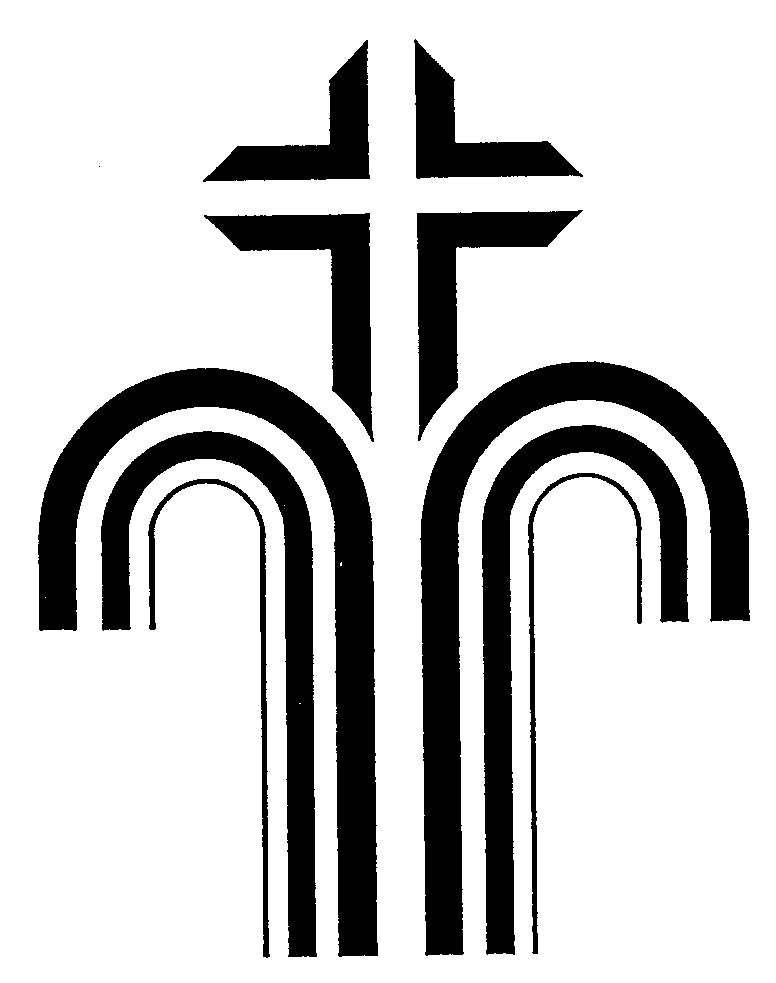 詩歌敬拜讀經︰約壹5:6-12 <新約267頁>講道：基督信仰的感性與理性回應詩歌：祂最美常費奉獻家事分享祝　福11月11日(三)祈禱會主題︰本地佈道為本地佈道服事小組（甄達安、宋美碧Michelle、陳姜倩雯Cindy、嘉建基Salman、周陸蕙芳Eunice、梁何燕森Kathy）禱告。求主引導，智慧及靈感，為教會訂定事工計劃；在家庭需要、工作忙碌及身兼不同教會事奉，求主加力。為12月26及27日佈道會禱告。願主賜講員（郭文池牧師）信息，加身心靈力量。願主帶領音樂部份主領（玻璃海樂團）的籌備工作禱告，包括詩歌敬拜及回應詩歌等。為信探初栽班禱告。願主賜導師（王偉昌Calvin及高寶彥James）智慧及心力，帶領學員作出信仰交流。願主打開學員們的心，接觸內心需要，領受上帝救恩。11月18日(三)祈禱會主題︰德蘭服事 聽道筆記 本月金句︰當用各樣的智慧，把基督的道理豐豐富富地存在心裏，用詩章、頌詞、靈歌，彼此教導，互相勸戒，心被恩感，歌頌上帝。 (歌羅西書3章16節)家事分享歡迎︰歡迎上星期參加崇拜的新朋友︰黃明珠。教會消息 (負責同工︰李姜淑儀行政主任)本堂將於11月中旬進行內部裝修，堂會場地暫停外借。崇拜聚會將於本月22日(下主日)起，假 中華基督教青年會黃傳經學生發展中心進行。地址為香港西灣河西灣河街46-56號西灣河大廈一樓，時間為早上10:30—12:00 (合堂)。兒童聚會時間亦會同步開始。請各位會眾及家長留意。感謝 神！本堂已收到部分會眾支持裝修捐獻獻金。直至11月8日(上主日)止，總數為$317,000港元。是次籌款目標為$500,000港元，請會眾繼續禱告記念。如有負擔者，請於奉獻封上註明「支持裝修」奉獻。第二十一屆會友大會暨執事選舉將順延至12月6日(主日)崇拜後舉行。請會眾留意。為鼓勵會眾參與事奉，本堂現招募招待、音響、投影、攝影、圖書及設計事奉人員，會眾如有負擔參與各項事奉，請填交有關表格並交回行政同工，截止日期為11月15日（今主日）。本地佈道 (負責同工︰甄達安牧師)本堂將於12月26日(六)晚上8:00-10:00及27日(主日)早上10:30-12:30，假 康怡葉氏兒童音樂實踐中心舉行​「有祢．真平安」​佈道會。現招募陪談員，每場各10名。鼓勵已接受陪談員訓練之會眾積極​參與，並往接待處報名。詳情可與甄達安牧師聯絡。教導牧養 (負責同工︰甄達安牧師)由11月18日(三)起，本堂​周三祈禱會​將改為在本堂之辦公室​內舉行，地址為​東達中心301室​。至於每月最後主日之早禱會，則稍後公佈，敬請留意。海外宣教 (負責同工︰黃銘聰傳道)澳門成人教育中心與本堂合辦兒童聖誕福音聚會，現招募八位弟兄姊妹協助籌劃及帶領，詳情如下：日期及地點：12月13日(主日)、澳門成人教育中心截止報名日期：11月22日(主日) 